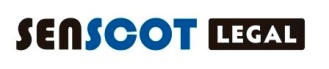 Ground Floor, Tobacco Merchants House, 42 Miller Street, Glasgow, G1 1DTT:  0141 332 8084W:  www.se-legal.netAPPLICATION FORMPOST APPLIED FOR:    Administrator CLOSING DATE: 21st May 2021 INTERVIEWS:  w/c 31st May 2021 via Zoom PERSONAL DETAILSName: 		-------------------------------------------------------------------Address:	-------------------------------------------------------------------               	-------------------------------------------------------------------Postcode:	---------------------------Contact details:Telephone 						 	EmailREFERENCESPlease give the name and contact details for two referees.  One should be your current or most recent employer.  Both should know you in a professional rather than a personal capacity.1.			 	                                                         	2.	Name:	-------------------------------------------       	 Name:-------------------------------------------Address:----------------------------------------        	Address:--------------------------------------------------------------------------------------------           ----------------------------------------------------Postcode: ------------------------	                          	Postcode:	-------------------------Telephone: ---------------------------                     	Telephone:------------------------------Mobile: --------------------------------                     	:-----------------------------------Email:	 --------------------------------                      	Email:------------------------------------ CURRENT (OR MOST RECENT) EMPLOYMENTEmployer’s name & address:Your position:	--------------------------------------------       	Held since:	------------------------Present salary:	-----------------------------Notice required:	-----------------------------What are your main duties and responsibilities?EMPLOYMENT HISTORYPlease give your employment history starting with the most recent.  Please continue on a separate sheet or attach your CV if necessary.EDUCATION & QUALIFICATIONSPlease give details of your formal education and qualifications achieved.TRAINING & DEVELOPMENTPlease give details of any further professional training or development relevant to your application for this post.You will be required to show the original certificates as listed above if you are successful in your application.  Copies are not required at this stage.FURTHER INFORMATIONPlease use this space to tell us why you are interested in the post, and to outline the experiences, skills and qualities you have that match with the person specification for the post.  Please continue on a separate sheet if necessary.DECLARATION & SIGNATUREThe information I have given on this form, and any attachments, is true and complete to the best of my knowledge and I agree that it can form part of the basis of my engagement.Signature:	---------------------------------------------   Date: -----------------------Employer DetailsPosition Held and Main DutiesSchool/CollegeCourse/subjects studiedQualification gainedDates From/ToTraining providerCourse contentCertification (if any)